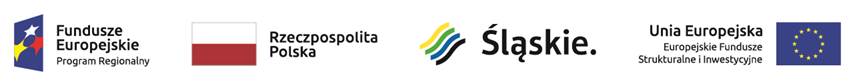 Załącznik II do sprawozdania rocznego z realizacji RPO WSL11.2. Szczególne przedsięwzięcia mające na celu promowanie równouprawnienia płci oraz zapobieganie dyskryminacji, w tym w szczególności zapewnienie dostępności dla osób z niepełnosprawnościami, i rozwiązania wdrożone, aby zapewnić włączenie punktu widzenia płci do programów operacyjnych i operacji (art. 50 ust. 4 i art. 111 ust. 4 akapit drugi lit. e) rozporządzenia (UE) nr 1303/2013) ROK 2022Liczba projektów, w których zadeklarowano brak zastosowania zasady równości szans 
i niedyskryminacji, w tym dostępności dla osób z niepełnosprawnościami – 0Udział procentowy ww. w ramach wszystkich realizowanych projektów – 0%Wszystkie działania opisane w ubiegłych latach miały swoje zastosowanie – kryteria wyboru projektów, dokumentacja konkursowa, działalność koordynatorki, dostępne i niedyskryminujące działania info-promo, dostępne siedziby i strony www, kadrowa polityka równych szans w IZ. Oprócz tego:W strukturze Departamentu Rozwoju i Transformacji regionu wyodrębniono samodzielną komórkę: Zespół ds. koordynacji EFS i zasad horyzontalnych, na którego czele stanęła koordynatorka równości szans i niedyskryminacji w  RPO WSL. Zakres prac zespołu jest związany m.in. z nadzorem nad wdrażaniem zasady równości szans i niedyskryminacji, w tym dostępności dla osób z niepełnosprawnościami, zasady równości kobiet i mężczyzn, zgodności z Karta Praw Podstawowych UE. Tematyka równości i niedyskryminacji była przedmiotem prowadzonych z Komisją Europejską negocjacji programu Fundusze Europejskie dla Śląskiego 2021-2027, przyjętego 5 grudnia. W nowym programie pod każdym celem szczegółowym znalazła się analiza obszaru objętego interwencją pod kątem możliwości występowania dyskryminacji grup szczególnie na nią w danym obszarze narażonych. W sekcji programu „Działania na rzecz zapewnienia równości, włączenia społecznego i niedyskryminacji – art. 22 ust. 3 lit. d) pkt (iv) rozporządzenia w sprawie wspólnych przepisów i art. 6 rozporządzenia w sprawie EFS+” zaprezentowano szereg rozwiązań antydyskryminacyjnych, eliminujących zdiagnozowane nierówności. W sekcji tej, pod każdym CS znalazła się klauzula o treści:Wsparcie polityki spójności będzie udzielane wyłącznie projektom o których mowa w art. 9 ust. 3 Rozporządzenia PE i Rady nr 2021/1060W przypadku, gdy beneficjentem jest jednostka samorządu terytorialnego (lub podmiot przez nią kontrolowany lub od niej zależny), która podjęła jakiekolwiek działania dyskryminujące, sprzeczne z zasadami, o których mowa w art. 9 ust. 3 rozporządzenia nr 2021/1060, wsparcie w ramach polityki spójności nie może być udzielone.W sekcji „Partnerstwo” programu FE SL 21-27 IZ zobowiązała się do utworzenia ciała doradczego dla Komitetu Monitorującego składającego się z przedstawicieli organizacji pozarządowych reprezentujących grupy zagrożone dyskryminacją.W pracach nad dokumentami wdrożeniowymi pod perspektywę 2021-2027 Zarząd WSL przyjął treść klauzuli antydyskryminacyjnej, która obowiązkowo zostanie wprowadzona do wzoru umowy o dofinansowanie.Kadra IZ i IP, na zlecenie Komisji Europejskiej, wzięła udział w szkoleniu z Zasad równego traktowania, niedyskryminacji i przestrzegania Karty Praw Podstawowych oraz ich praktycznego zastosowania w ramach planowania i wdrażania działań finansowanych z budżetu Unii Europejskiej.Łącznie dla kadry IZ/IP zorganizowano 9 szkoleń z zasad prostego języka i 10 szkoleń z zasad tworzenia dostępnych cyfrowo dokumentów.Swoją działalność kontynuował roboczy Zespół ds. wdrażania zasad horyzontalnych w Funduszach Europejskich, którego prace koncentrowały się wokół konsultowania projektu Wytycznych równościowych oraz opracowywaniu brzmienia kryteriów wyboru projektów związanych z zasadami: niedyskryminacji, w tym dostępności, równości kobiet i mężczyzn i zgodności z KPP i KPON.